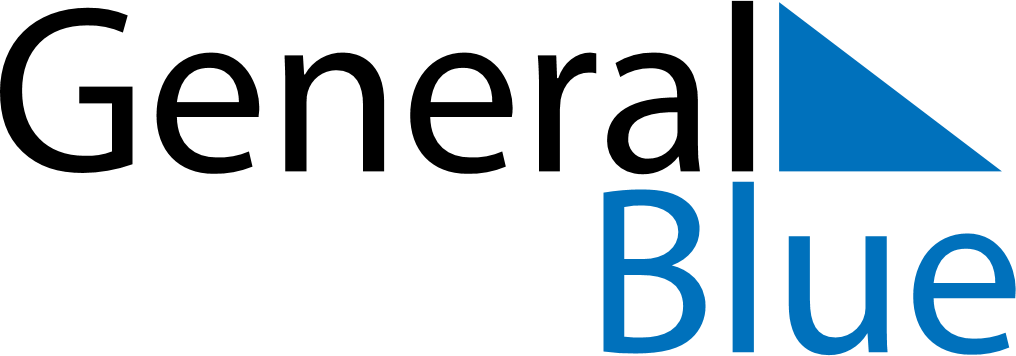 April 2018April 2018April 2018Christmas IslandChristmas IslandMONTUEWEDTHUFRISATSUN1234567891011121314151617181920212223242526272829Anzac Day30